Tematy zajęć: Język definiowania zapytań DQL.Instrukcje SELECT, FROM. Wybieranie: kolumn, unikatowych wierszy, ograniczenia liczby zwracanych wyników.Formatowanie wyników. Aliasy. Sortowanie wyników.Filtrowanie danych (IN, NOT, LIKE). Klauzula WHERE.Tworzenie pól obliczeniowych.Omówienie materiału na podstawie bazy NorthwindNależy wykonać restore bazyZapoznać się ze schematem tej bazyBaza danych firmy sprzedającej artykuły spożywczeInformacje o towarach, dostawcach, klientach, zamówieniach klientów itp.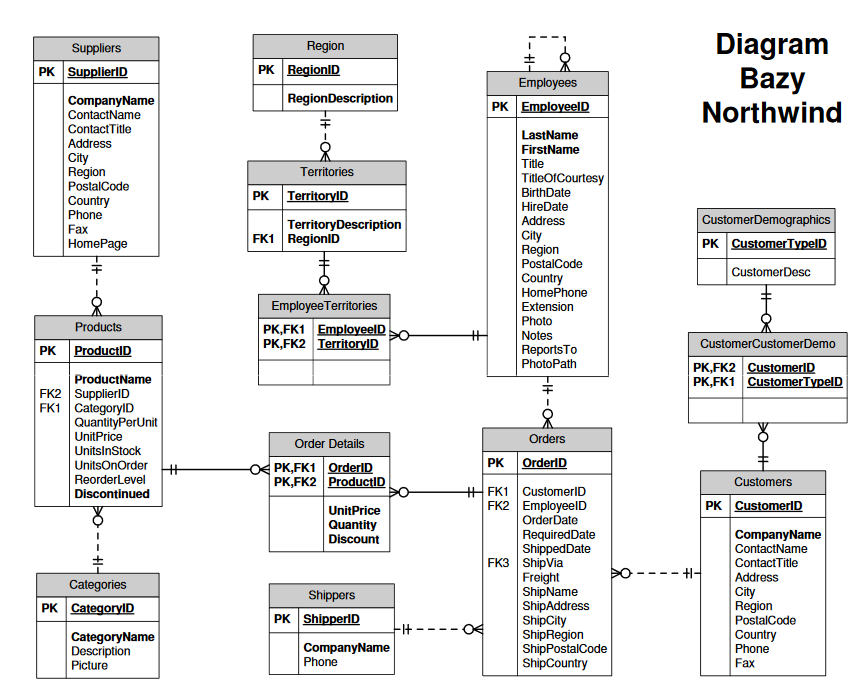 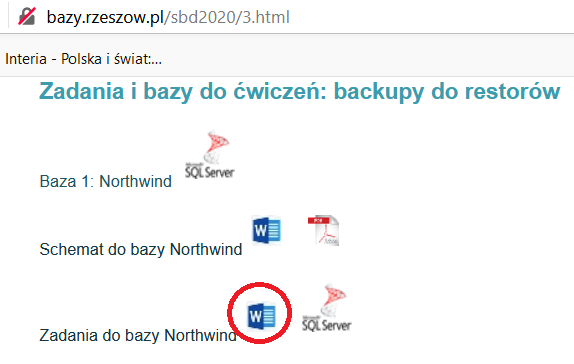 Rysunek 1. Ze strony przedmiotowej należy pobrać dokument w Wordzie i zapoznać się z nimStructured Query Language – Podstawowe poleceniaSQL a wielkość literSQL jest językiem, w którym wielkość liter w słowach kluczowych i identyfikatorach nie ma znaczenia. Natomiast dobrą praktyką jest pisanie słów kluczowych wielkimi literami. Komentarze w sqlMożemy dodać dwa rodzaje komentarzy:jednowierszowy, znak „– – treść komentarza”. W tym wariancie wszystko w danym wierszu po dwóch myślnikach zostanie potraktowane jako komentarz aż do końca wiersza i nie będzie brane pod uwagę w momencie uruchomienia zapytania,wielowierszowy, znak „ /* treść komentarza */”. W tym wariancie wszystko co znajdzie się pomiędzy dwoma ukośnikami i gwiazdkami zostanie potraktowane jako komentarz./*komentarz wielowierszowy*/--komentarz liniowy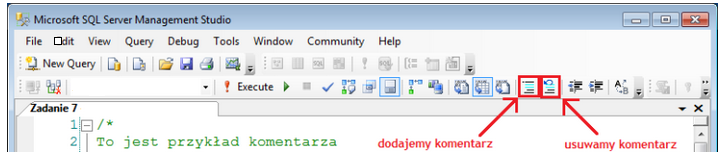 DQL – Data Query Language. DQL to instrukcje, za pomocą których możesz otrzymać z bazy określone dane. Najważniejszym poleceniem jest tutaj SELECT.Instrukcja select służy do pobierania danych z bazy. Instrukcja ta może być bardzo prosta, ograniczona jedynie do nazw pobieranych kolumn i nazwy tabeli. Jak również i bardziej złożona, gdzie w połączeniu z różnymi argumentami i funkcjami może wykonywać operacje na danych, m.in. obliczenia, formatować wyniki i tworzyć podsumowania.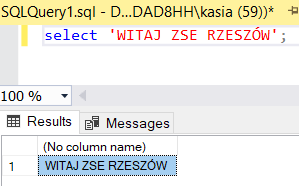 Rysunek 2.Najprostsza instrukcja SELECTInstrukcja select, która pobiera wszystkie dane z wybranej tabeli.select * from [nazwa tabeli];Instrukcja:„select” - pobierz„*” - oznacza wybranie zawartości wszystkich kolumn do wyświetlenia. „from” - dosłownie „skąd”, po tym słowie wpisujemy nazwę tabeli, z której mają zostać pobrane dane. POLECENIE SELECT:Select_list określa kolumnyKlauzula WHERE specyfikuje warunki ograniczające zapytaniaKlauzula FROM określa tabele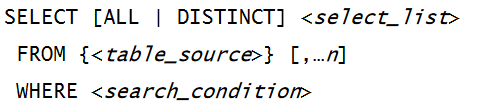 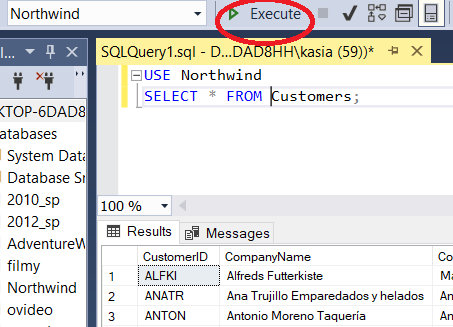 Pierwszą rzeczą, którą wykonujemy po połączeniu z naszym serwerem jest wskazanie bazy danych, na której uruchamiane będą zapytania Query. Służy do tego polecenie USE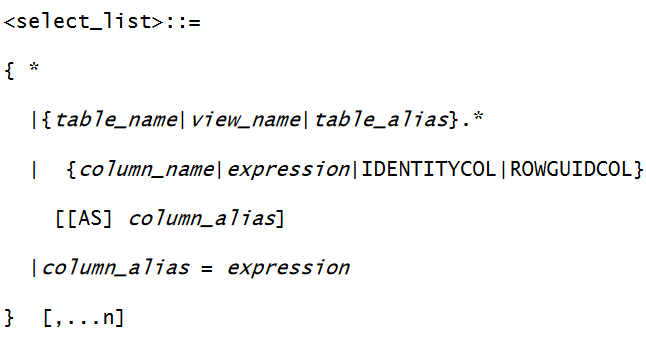 Rysunek 3. Wybór określonych kolumn tabeliWybór kolumn do tabeli, przykład:SELECT CompanyName,ContactName, Address,City FROM Customers;Zadanie 1 –wybór kolumn1. Wybierz nazwy i adresy wszystkich klientów2. Wybierz nazwiska i numery telefonów pracowników3. Wybierz nazwy i ceny produktów4. Pokaż wszystkie kategorie produktów (nazwy i opisy)5. Pokaż nazwy i adresy stron www dostawcówOperatory w MS SQLOperatory porównań 	=,>,<,>=,<=,<>=,>,<,>=,<=,<>Porównywanie stringów	LIKE, NOT LIKE Operatory logiczne: 		AND, OR NOTZakres	BETWEEN, NOT BETWEENListy wartości 			IN, NOT INNieznane wartości	 IS NULL, IS NOT NULLPrzykład na wykorzystanie klauzuli WHERE do wyboru określonych wierszySELECT CompanyName,ContactName, Address,City FROM CustomersWHERE Country='Germany';Zadanie 2 – wybór wierszy.6. Wybierz nazwy i adresy wszystkich klientów mających siedziby w Londynie7. Wybierz nazwy i adresy  wszystkich klientów mających siedziby we Francji lub w Hiszpanii8. Wybierz nazwy i ceny produktów o cenie jednostkowej pomiędzy 20.00 a 30.009. Wybierz nazwy i ceny produktów z kategorii  ‘seafood’10. Wybierz nazwy produktów oraz inf. o stanie magazynu dla produktów dostarczanych przez firmę .Tokyo Traders.11. Wybierz nazwy produktów których nie ma w magazynie.Operator LIKE – porównywanie ze wzorcemLIKE tylko dla danych typu: char, nchar, varchar, nvarchar, binary, varbinary, smalldatetime, datetime, oraz pod pewnymi założeniami dla text, ntext, imageZnak specjalny% 	0 lub więcej znaków_   	pojedynczy znak[ ] 	pojedynczy znak z zakresu[^]	pojedynczy znak z poza zakresuLIKE 'BR%'LIKE 'Br%'LIKE '%een'LIKE '%en%'LIKE '_en'LIKE '[CK]%'LIKE '[S-V]%'LIKE 'M[^c]%'Przykład zastosowania operatora LIKE:SELECT CompanyName FROM CustomersWHERE CompanyName LIKE '%Restaurant%';Zadanie 3 –porównanie napisów (stringów)12. Szukamy informacji o produktach sprzedawanych w butelkach (bottle)13. Wyszukaj informacje o stanowisku pracowników, których nazwiska zaczynają się na literę z zakresu od B do L14. Wyszukaj informacje o stanowisku pracowników, których nazwiska zaczynają się na literę B lub L15. Znajdź nazwy kategorii, które w opisie zawierają przecinek16. Znajdź klientów, którzy w swojej nazwie mają w którymś miejscu słowo .Store.Przykład na użycie operatorów logicznychSELECT productid, productname, supplierid, unitprice FROM  productsWHERE (productname LIKE 'T%' OR productid = 46) AND  (unitprice > 16);SELECT productname, unitprice FROM products WHERE unitprice BETWEEN 10 AND 20;Zadanie 4 –zakres wartości i warunki logiczne17. Szukamy informacji o  produktach o cenach mniejszych niż 10 lub większych niż 2018. Wybierz nazwy i ceny produktów o cenie jednostkowej pomiędzy 20.00 a 30.00Wybierz nazwy i kraje wszystkich klientów mających siedziby w Japonii (Japan) lub we Włoszech (Italy), wyniki  posortuj według kraju, w ramach danego kraju nazwy firm posortuj alfabetyczniePrzykład na wyszukiwanie wartości NULLSELECT companyname, fax FROM suppliers WHERE fax IS NULL;Zbiory wynikoweSortowanie danychEliminowanie duplikatówZmian nazw kolumnUżycie literałówKolumny wyliczaneSortowanie danychDo sortowania wyników służy klauzula order by, po której wskazujemy kolumnę, która ma ulec procedurze sortowania. Dane możemy porządkować w kolejności rosnącej (asc - skrót od słowa ascending) lub malejącej (desc - skrót od słowa descending). W przypadku nie określenia kierunku sortowania, dane zostaną poukładane rosnąco. Klauzula ta ma zastosowanie do kolumn zawierających dane zarówno typu tekstowego, liczbowego jak i daty. Sortowania możemy używać po więcej niz jednej kolumnie, nalezy wtedy po order by wymienić kolejne kolumny, po których wynik ma zostać posortowany, oddzielając je przecinkami.Zamiast nazw kolumn, można używać również aliasów oraz cyfr określających kolejność wymienionych kolumn po instrukcji select.Przykłady na sortowanie SELECT productid, productname, unitprice FROM products ORDER BY unitprice DESC;SELECT productid, productname, categoryid, unitpriceFROM productsORDER BY categoryid, unitprice DESC;SELECT productid, productname, categoryid, unitprice FROM products ORDER BY 3,4 DESCZadanie 5 –sortowanie18. Wybierz nazwy i kraje wszystkich klientów, wyniki posortuj według kraju, w ramach danego kraju nazwy firm  posortuj alfabetycznie19. Wybierz informację o produktach (grupa, nazwa, cena), produkty posortuj wg grup a w grupach malejąco wg  ceny20. Wybierz nazwy i kraje wszystkich klientów mających siedziby w Japonii (Japan) lub we Włoszech (Italy), wyniki  posortuj według kraju, w ramach danego kraju nazwy firm posortuj alfabetycznieEliminowanie duplikatówSELECT country FROM suppliers ORDER BY country;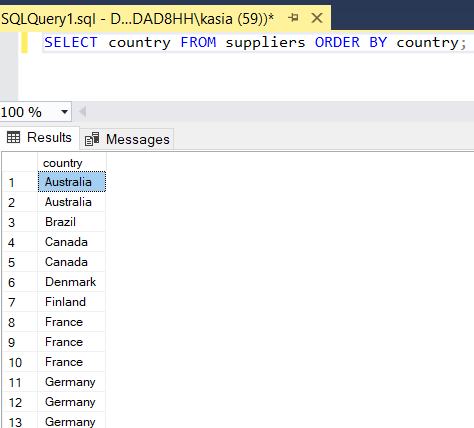 W zbiorze wynikowym pojawiły się zduplikowane wierszePolecenie na eliminowanie duplikatów -DISTINCTSELECT DISTINCT country FROM suppliers ORDER BY country;Aliasy –zmiana nazw kolumn - ASSELECT DISTINCT country AS kraj FROM suppliers ORDER BY country;Użycie literałówSELECT  firstname, lastname,'Numer identyfikacyjny:', employeeid FROM employees;Kolumny wyliczenioweSELECT  orderid, unitprice * 1.05 as nowa_cena FROM [order details];    /*cena powiększona o 5%*/SELECT   firstname +' '+ lastname as imienazwisko FROM employeesSQL SELECT TOPPolecenie SELECT TOP służy do filtrowania wyników zapytania. Po słówku TOP wpisujemy wartość liczbową określającą ile pierwszych rekordów zwróconych przez zapytanie chcemy wyświetlić.SQL SELECT TOP składniaSELECT TOP wartość_liczbowa nazwy_kolumy(kolumn)
FROM
nazwa_tabeli
ORDER BY
nazwa_kolumny1 ASC , nazwa_kolumny2 DESCPrzykład - TOPWyświetl wszystkie produkty (tylko kolumny: ID, Nazwa Produktu, Kategoria Produktu) wraz z ich kategoriami. Wyniki posortuj wg nazwy produktu (rosnąco) a następnie wg nazwy kategorii (malejąco). Wyświetl pierwszych 10 rekordów zwróconych przez zapytanie.SELECT TOP 10 P.ProductID ,P.ProductName ,C.CategoryName
FROM
Products P INNER JOIN Categories C ON (P.CategoryID = C.CategoryID)
ORDER BY
ProductName ASC, CategoryName DESCZadanie.Wyświetl wg wzoru: Nazwa firmy: CompanyName pochodzi z kraju: country. Posortuj rosnąco po kraju.Zmniejsz cenę zamówień o 25%, nazwij to pole pomniejszona_cena z tabeli szczegóły zamówień. Posortuj malejąco po pomniejszonej cenie.Wyświetl 15 najdroższych produktów.Wyświetl 10 najtańszych produktów.